ENVIRONMENTAL ACTIVITIES - CBC GRADE 1 TERM 1 2023 Name these items that produce sound when hit, blown or plucked., (3mks)
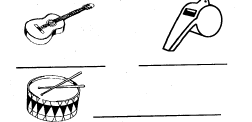 Match the pictures with the sound that alert us on danger (5mks)
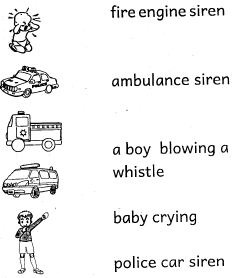 Draw and colour these things found at home. (4mks)
Name these basic needs. (3mks)
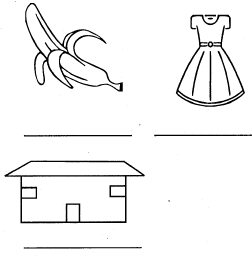 We go to school to (learn, pray)_________________________________________Name the objects seen in the sky (rainy, cloudy, moon,stars,sun)
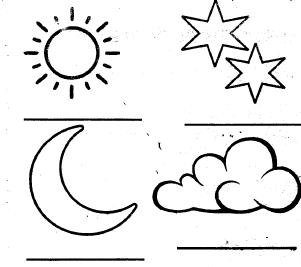 The flowers are watered (morning and evening, night and noon)___________________________________CUPTABLE